Финал детско-юношеских оборонно-спортивных 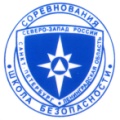 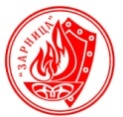 и туристских игр «Зарница – 2017» и XХII соревнования  «Школа безопасности» Кировского района г. Санкт-ПетербургаII день соревнований  - СДЮШОР Кировского района (ул. Зины Портновой, 21, корп.4)  20 апреля 2017 г.Команды прибывают за 10-15 минут до прохода в бассейн.Перечень документов сдаваемых в мандатную комиссию, при прибытие на соревнования:  б) заявка в бассейн (на каждую команду отдельно) осмотр кожных покровов и медицинский допуск с подписью врача и печатью,  заверенная печатями образовательного учреждения (клуба) В бассейн у каждого участника должны быть:- плавательные принадлежности (плавки, купальник, шапочка)- тапочки (резиновые)- мыло (шампунь-гель)
- мочалка С командой может пройти один сопровождающий (тренер) – сменная одежда и обувь обязательна !!! 
№ п/пОУВозрастная группаПроход в бассейнПлавание1493310-0010-152493310-0010-153493210-0010-154493210-0010-155378210-4010-556250210-4010-557249210-4010-558221111-2011-359377111-2011-3510381311-2011-3511381211-2011-3512585112-0012-1513585312-0012-1514384112-0012-1515384212-0012-1516481112-4012-5517282212-4012-5518282312-4012-5519269112-4012-5520551213-2013-3521261213-2013-35